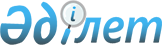 О внесении изменений и дополнении в решение Хромтауского районного маслихата от 30 декабря 2021 года № 173 "Об утверждении бюджета Тассайского сельского округа на 2022-2024 годы"
					
			С истёкшим сроком
			
			
		
					Решение Хромтауского районного маслихата Актюбинской области от 8 сентября 2022 года № 264. Прекращено действие в связи с истечением срока
      РЕШИЛ:
      1. Внести в решение Хромтауского районного маслихата "Об утверждении бюджета Тассайского сельского округа на 2022-2024 годы" от 30 декабря 2021 года № 173 следующие изменения и дополнение:
      пункт 1 изложить в новой редакции:
      "1. Утвердить бюджет Тассайского сельского округа на 2022-2024 годы согласно приложениям 1, 2 и 3 соответственно, в том числе на 2022 год в следующих объемах:
      1) доходы – 83 564 тысяч тенге, в том числе:
      налоговые поступления– 1 710 тысяч тенге;
      неналоговые поступления – 0 тенге;
      поступления от продажи основного капитала – 0 тенге;
      поступления трансфертов – 81 854 тысяч тенге;
      2) затраты – 83 977 тысяч тенге;
      3) чистое бюджетное кредитование – 0 тенге, в том числе: 
      бюджетные кредиты – 0 тенге:
      погашение бюджетных кредитов – 0 тенге;
      4) сальдо по операциям с финансовыми активами – 0 тенге, в том числе:
      приобретение финансовых активов – 0 тенге;
      поступления от продажи финансовых активов государства – 0 тенге;
      5) дефицит (профицит) бюджета – -261 тысяч тенге; 
      6) финансирование дефицита (использование профицита) бюджета – 
      -261 тысяч тенге, в том числе:
      поступление займов – 0 тенге;
      погашение займов – 0 тенге;
      используемые остатки бюджетных средств – 413 тысяч тенге.".
      2. Приложение 1 к указанному решению изложить в новой редакции согласно приложению к настоящему решению.
      3. Настоящее решение вводится в действие с 1 января 2022 года. Бюджет Тассайского сельского округа на 2022 год
					© 2012. РГП на ПХВ «Институт законодательства и правовой информации Республики Казахстан» Министерства юстиции Республики Казахстан
				
      Секретарь Хромтауского районного маслихата 

Мулдашев Д. Х.
Приложение к решению Хромтауского районного маслихата от 08 сентября 2022 года № 264Приложение 1 к решению Хромтауского районного маслихата от 30 декабря 2021 года № 173
Категория
Категория
Категория
Категория
Сумма (тысяча тенге)
Класс
Класс
Класс
Сумма (тысяча тенге)
Подкласс
Подкласс
Сумма (тысяча тенге)
Наименование
Сумма (тысяча тенге)
1
2
3
4
5
I. Доходы
58 864
1
Налоговые поступления
1 710
01
Подоходный налог
0
2
Индивидуальный подоходный налог
0
04
Налоги на собственность
1 710
1
Налоги на имущество
60
3
Земельный налог
50
4
Налог на транспортные средства
1 600
4
Поступления трансфертов
81 854
02
Трансферты из вышестоящих органов государственного управления
81 854
3
Трансферты из районного (города областного значения) бюджета
81 854
Функциональная группа
Функциональная группа
Функциональная группа
Функциональная группа
Функциональная группа
Сумма (тысяча тенге)
Функциональная подгруппа
Функциональная подгруппа
Функциональная подгруппа
Функциональная подгруппа
Сумма (тысяча тенге)
Администратор бюджетных программ
Администратор бюджетных программ
Администратор бюджетных программ
Сумма (тысяча тенге)
Программа
Программа
Сумма (тысяча тенге)
Наименование
Сумма (тысяча тенге)
1
2
3
4
5
6
ІІ. Затраты
83 977
01
Государственные услуги общего характера
22 678
1
Представительные, исполнительные и другие органы, выполняющие общие функции государственного управления
22 678
124
Аппарат акима города районного значения, села, поселка, сельского округа
22 678
001
Услуги по обеспечению деятельности акима города районного значения, села, поселка, сельского округа
22 678
07
Жилищно-коммунальное хозяйство
27 976
2
Коммунальное хозяйство
27 976
124
Аппарат акима города районного значения, села, поселка, сельского округа
27 976
008
Освещение улиц в населенных пунктах
2 838
009
Обеспечение санитарии населенных пунктов
2 286
011
Благоустройство и озеленение населенных пунктов
47 552
12
Транспорт и коммуникации
6 500
1
Автомобильный транспорт
6 500
124
Аппарат акима города районного значения, села, поселка, сельского округа
6 500
013
Обеспечение функционирования автомобильных дорог в городах районного значения, селах, поселках, сельских округах
6 500
V. Дефицит (профицит) бюджета
261
VI. Финансирование дефицита (использование профицита) бюджета
-261
08
Используемые остатки бюджетных средств
413
01
Остатки бюджетных средств
413
1
Свободные остатки бюджетных средств
413
01
Свободные остатки бюджетных средств
413